7 октября 2021 г.     № 66Об изменении вида разрешенного использования земельного участка        Руководствуясь статьями 8, 37, 39 Градостроительного кодекса Российской Федерации от 29.12.2004 № 190-ФЗ, статьей 4 Федерального Закона  «О введение в действие Градостроительного кодекса Российской Федерации» от 29.12.2004 г. № 191-ФЗ, статьей 28 Федерального закона от 6 октября 2003 года N 131-ФЗ "Об общих принципах организации местного самоуправления в Российской Федерации" и Устава Семисолинского сельского поселения по заявлению Местной религиозной организации православного Прихода храма Богоявления Господня п. Морки Моркинского района Республики Марий Эл Волжской епархии Русской Православной Церкви (Московский патриархат), с учетом результата  публичного слушания, проведенного 10 июня 2019  года    по вопросу изменения одного вида разрешенного использования земельного участка на другой вид такого использования земельного участка, администрация Семисолинского сельского поселения ПОСТАНОВИЛА:        1.Изменить вид разрешенного использования земельного участка, расположенного по адресу: Республика Марий Эл, Моркинский район, д. Семисола, ул. Советская д.12  площадью 272  кв.м.,   с кадастровым  номером: 12:13:13200102: 268,  из категории земель – земли населенных пунктов, с существующего вида разрешенного использования: общего пользования на другой вид разрешенного использования:  религиозное использование.       2.Контроль за исполнением настоящего постановления оставляю за собой.       Глава Семисолинской    сельской администрации                 В.В. КонстантиновРОССИЙ ФЕДЕРАЦИЙМАРИЙ ЭЛ РЕСПУБЛИКАМОРКО МУНИЦИПАЛЬНЫЙ РАЙОНЫНСЕМИСОЛА ЯЛЫСЕ АДМИНИСТРАЦИЙПУНЧАЛ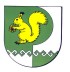 РОССИЙСКАЯ   ФЕДЕРАЦИЯ РЕСПУБЛИКА МАРИЙ ЭЛ МОРКИНСКИЙ МУНИЦИПАЛЬНЫЙ РАЙОНСЕМИСОЛИНСКАЯ СЕЛЬСКАЯ  АДМИНИСТРАЦИЯПОСТАНОВЛЕНИЕ